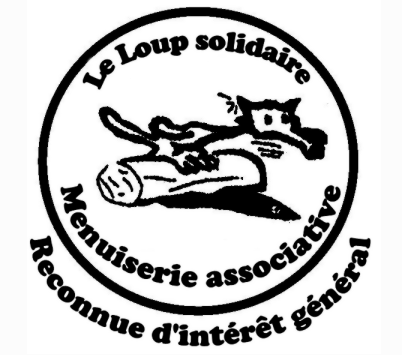 Nom  ou raison sociale : 	N° SIREN (pour les Sociétés)	Prénom : 	N° 	 Voie 	Code postal : 		Commune : 	Courriel : 		Téléphone : 		Je fais un don à l’Association Le Loup :En euros pour la somme de :	En nature sous la forme de : 	    La valeur de ce don a été déterminé par l’Association à :		Sous forme de revenus auxquels les particuliers décident de renoncer au profit des associations (par exemple, en cas de mise à disposition d'une association d'un local à titre gratuit)      La nature de ces revenus est :		       Le montant annuel de ces revenus est de :		Des frais de déplacement engagés par les bénévoles dans le cadre de leur activité associative et pour lesquels ils renoncent au remboursement. Frais engagés pour se rendre aux réunions de Bureau ou de Conseil d’Administration, réaliser des démarches diverses pour le compte de l’Association, comme faire des achats, aller en réunion partenariales (Frais kilométriques, frais de repas, de transport, d’hôtel) d’un montant annuel de :		Fait à 	     	Le	 	                      Signature du donateur (et cachet pour les entreprises)	